Зарегистрировано в Минюсте России 11 мая 2006 г. N 7790ФЕДЕРАЛЬНАЯ СЛУЖБА БЕЗОПАСНОСТИ РОССИЙСКОЙ ФЕДЕРАЦИИПРИКАЗот 14 апреля 2006 г. N 155О ПРЕДЕЛАХ ПОГРАНИЧНОЙ ЗОНЫНА ТЕРРИТОРИИ ЧУКОТСКОГО АВТОНОМНОГО ОКРУГАВ целях реализации статьи 16 Закона Российской Федерации "О Государственной границе Российской Федерации" <1> и создания необходимых условий охраны государственной границы Российской Федерации приказываю:--------------------------------<1> Ведомости Съезда народных депутатов Российской Федерации и Верховного Совета Российской Федерации, 1993, N 17, ст. 594; Собрание законодательства Российской Федерации, 1994, N 16, ст. 1861; 1996, N 50, ст. 5610; 1999, N 23, ст. 2808; 2002, N 52 (ч. I), ст. 5134; 2003, N 27 (ч. I), ст. 2700; 2004, N 35, ст. 3607; 2005, N 10, ст. 763; 2008, N 29 (ч. I), ст. 3418; 2014, N 52 (ч. I), ст. 7557; 2016, N 27 (ч. I), ст. 4186, N 27 (ч. II), ст. 4238.(сноска в ред. Приказа ФСБ России от 14.05.2018 N 209)1. Пограничную зону на территории Чукотского автономного округа установить в пределах:(в ред. Приказа ФСБ России от 14.05.2018 N 209)1.1. В муниципальном образовании Чукотский муниципальный район - острова Ратманова;в муниципальном образовании Иультинский муниципальный район - островов Врангеля и Геральд.(пп. 1.1 в ред. Приказа ФСБ России от 14.05.2018 N 209)1.2. Островов, находящихся во внутренних морских водах Российской Федерации и входящих в состав территории муниципальных образований.2. Пограничному управлению ФСБ России по восточному арктическому району организовать установку на въездах в пограничную зону на территории Чукотского автономного округа предупреждающих знаков.(в ред. Приказов ФСБ России от 23.01.2013 N 29, от 14.05.2018 N 209)3. Контроль за исполнением настоящего Приказа возложить на Пограничную службу ФСБ России.ДиректорН.ПАТРУШЕВСписок изменяющих документов(в ред. Приказов ФСБ России от 23.01.2013 N 29, от 14.05.2018 N 209)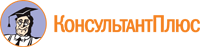 